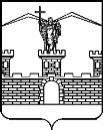 СОВЕТЛАБИНСКОГО ГОРОДСКОГО ПОСЕЛЕНИЯЛАБИНСКОГО РАЙОНА(третий созыв)РЕШЕНИЕ  от  27.02.2018  							                                № 268/68г. ЛабинскО ежегодном отчёте главы Лабинского городского поселения Лабинского района и деятельности администрации Лабинского городского поселения за 2017 годЗаслушав и обсудив отчет главы Лабинского городского района  Лабинского района А.Н. Матыченко о результатах своей деятельности и деятельности администрации Лабинского городского поселения Лабинского района за 2017 год, Совет Лабинского городского поселения Лабинского района, руководствуясь статьей 35 Федерального закона от 6 октября           2003 года № 131-ФЗ «Об общих принципах организации местного самоуправления в Российской Федерации» и пунктом 3 статьи 26           Устава Лабинского городского поселения Лабинского района, РЕШИЛ:1. Признать работу главы и администрации Лабинского городского поселения Лабинского района за 2017 год удовлетворительной.2. Информацию председателя Совета Лабинского городского поселения Лабинского района о работе Совета Лабинского городского поселения Лабинского района 3-го созыва за 2017 год принять к сведению (прилагается).3. Опубликовать отчет главы и администрации Лабинского городского поселения Лабинского района о результатах деятельности за 2017 год                 и информацию о работе Совета Лабинского городского поселения Лабинского района за 2017 год на сайте «Лабинск-официальный» по адресу: http://лабинск-официальный.рф и разместить на официальном сайте администрации Лабинского городского поселения Лабинского района http://www.labinsk-city.ru в информационно-телекоммуникационной сети «Интернет».	4. Настоящее решение вступает в силу со дня его подписания.Председатель Совета Лабинского городского поселенияЛабинского района							М.И.Артеменко